Délestage dynamique d’une IRVE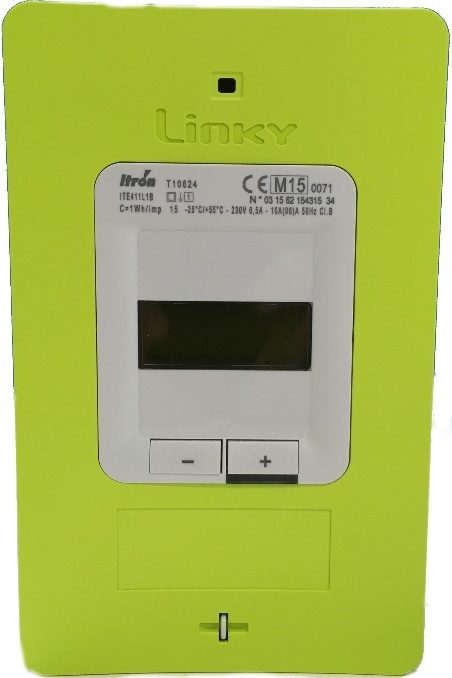 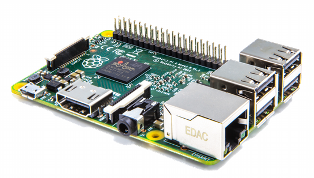 Table des matièresMise en situation :	3Expression du besoin :	3Cahier des charges :	3Fonctionnalités de l’EPC	3Réglage manuel	4Etude de la TIC	7Potentiomètre numérique	13Convertisseur numérique-analogique (CNA)	16Validation de la chaine de régulation	19Conclusion	20Mise en situation :	Un de vos clients, après avoir fait l’acquisition d’une voiture électrique vous a demandé de lui installer une borne de recharge à son domicile.Vous avez donc, après recherche, assemblé et installé une borne de recharge monophasée d’une puissance de 7kW.Expression du besoin :	La borne de recharge fonctionne très bien. Cependant, il arrive que l’installation de votre client disjoncte lors des charges. Vous soupçonnez une consommation électrique trop importante par rapport à l’abonnement électrique de votre client qui est de 9kVA monophasé. Cahier des charges :	Vous allez devoir mettre en place un système permettant de modifier la puissance de charge de la borne.Celui-ci pourra être commandé par l’utilisateur mais il devra également pouvoir se réguler par rapport à la consommation instantanée du domicile. La régulation automatique se fera à l’aide d’un raspberry Pi 3.Fonctionnalités de l’EPCRappeler la référence de l’EPC que vous avez installé dans la borne du clientReprendre la documentationIndiquer s’il existe un moyen de limiter le courant à une valeur inférieur à 32A et expliquer commentRéglage manuelIndiquer ce qui se passe si l’on place un dipôle résistif d’une valeur inférieure à 100 ohmsRelever dans le tableau les valeurs minimale et maximale des dipôles résistifs utilisables dans ce cas (vous indiquerez les courants correspondants)Indiquer quel type de composant pourrait permettre de balayer toutes les valeurs résistivesExpliquer en quoi l’utilisation de ce composant risque d’interrompre la chargeIndiquer comment l’on pourrait éviter ce phénomèneChoisir une valeur pour ce dipôle résistif dans la série E48 pour être sûr de ne pas tomber sous les 6ACalculer la valeur théorique pour le potentiomètre ajustable afin de pouvoir atteindre les 32AIndiquer la valeur courante que vous devriez choisir pour ce potentiomètreExpliquer l’inconvénient de ce choixProposer une autre valeur pour le potentiomètre au plus près de ce que vous avez calculé en théorieCalculer la valeur du dipôle résistif à y adjoindreChoisir une valeur normalisée (série E48) pour ce dipôle résistif pour être sûr d’atteindre les 32AIndiquer dans ce cas la valeur minimale du courant que nous pourrons réglerExpliquer si cela pose problèmeExpliquer si cela pose problème que la valeur résistive en butée haute, dépasse ce qui est prévu pour 32AProposer une procédure de test pour vérifier vos calculsProposer un schéma de câblage pour valider votre propositionIndiquer les matériels dont vous aurez besoin pour réaliser le test en pratiqueDemander le matériel au professeurCâbler votre maquetteIndiquer les résultats obtenusConclure sur votre testEtude de la TICEn vous aidant du document « Enedis-NOI-CPT_54E.pdf »Indiquer ce que signifie le sigle TICIndiquer quels sont les deux modes de fonctionnement de la TIC (paragraphe 3.3)Indiquer quel mode est initialisé sur les compteurs Linky en sortie d’usine Indiquer sur quelles bornes est disponible le bus télé-information (paragraphe 5.1 et 8.2)En vous aidant du document « ERDF-NOI-CPT_O2E.pdf »Donner les caractéristiques générales de la transmissionPour pouvoir exploiter les informations fournies par la TIC nous nous servirons d’un raspberry Pi.Le raspberry Pi n’est pas capable d’utiliser directement les signaux de la TIC, il va falloir une interface.Chercher et donner une référence d’une interface de télé-informationIl existe de nombreuses interfaces, certaines disposent d’une sortie série, USB ou encore WIFI. Pour notre part, n’ayant pas de compteur à notre disposition nous utiliserons un programme « SimulateurTIC » qui nous délivrera les informations telles qu’elles seraient en sortie d’une interface télé-information série. Les informations seront disponibles sur la sortie série d’un raspberry Pi.Demander au professeur un Raspberry Pi3, une carte µSD et son adaptateur µSD - SDInsérer la carte dans l’ordinateurA l’aide du logiciel « Raspberry PI imager » écrire l’image du système d’exploitation sur la carte avec les paramètres suivants :PI OS liteHostname : BornerechargeEnable SSHUsername : piPassword : Azerty1234Local setting : Europe/ParisKeyboard layout : frInsérer la carte dans le raspberry, le brancher électriquement et connecter-le au réseauDéterminer son adresse IP à l’aide d’Avanced IP scannerConnectez-vous en SSH à l’aide de PuttyFaire les mises à jour et activer le port série à l’aide de « raspi-config »Vous allez maintenant devoir paramétrer le port série pour utiliser l’UART réelAjouter à /boot/config.txt : dtoverlay = pi3-disable-bt
Supprimer console=serial0,115200 dans cmdline.txt (si nécessaire)Redémarrer le raspberry PiEntrer la commande « ls -l /dev/ »Indiquer si vous obtenez le résultat suivant concernant les lignes « serial » (si ce n’est pas le cas il faut corriger le problème, appeler le professeur)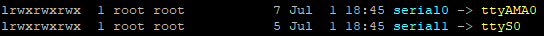 Pour la bonne exécution du programme « SimulateurTIC.py » il faut installer le paquet « pyserial » permettant de prendre en charge les ports série en python. L’installation se fait en utilisant l’installateur de paquet « PIP »Entrer les commandes suivantessudo apt install pipsudo pip install pyserialPour tester le simulateur de TIC nous devons connecter celui-ci à un dispositif capable de décoder les informations envoyées. Nous savons que le dispositif qui devra réguler la charge et décoder la télé-information sera à base de raspberry Pi 3. Nous pourrions donc connecter le raspberry « simulateur de TIC » à un raspberry « régulation de la charge ». C’est ce que nous allons faire mais plutôt que d’utiliser deux raspberry nous allons réaliser l’opération sur un seul. En effet le simulateur de TIC ne se sert que de la sortie série (la télé-information est unidirectionnelle) et le régulateur de charge, pour la même raison n’utilisera que l’entrée.Nous allons donc boucler la sortie sur l’entrée.Donner les numéros de broches physiques ainsi que les numéros des GPIO pour la sortie et l’entrée série en vous aidant de l’annexe 1Afin de protéger les broches d’entrée et de sortie en cas de mauvaise manipulation, nous allons insérer un dipôle résistif entre les deux.Demander un dipôle résistif d’1 kilo ohm au professeurProposer un schéma de câblage sur l’annexe 2Faire valider et réaliser le câblageRécupérer le fichier « SimulateurTIC.py » sur le NASTéléverser le fichier dans le dossier « /home/pi/ » du raspberry en utilisant le protocole TFTP et le logiciel « FileZilla »Lancer l’exécution du programme « python SimulateurTIC.py » sur le raspberry (vous choisirez une valeur pour le courant mais ne demanderez l’envoi que d’une trame)Expliquer ce qui s’est passé, ce que vous avez observéIndiquer si vous avez utilisé un programme pour récupérer sur le port série d’entrée les informations envoyées sur le port série de sortieInstaller le programme picocom « sudo apt install picocom »Ouvrer une autre fenêtre de terminalLancer le programme picocomIndiquer le résultatLe programme a besoin de connaître les paramètres de la trame que l’on veut décoder.C'est-à-dire le nom du port série, la vitesse en baud, le nombre de bits de données, la parité, le nombre de bits de stop.Indiquer à l’aide du document « ERDF-NOI-CPT_O2E.pdf »Compléter la ligne de commande à l’aide de l’Annexe 3 (odd : impair   even : pair)Lancer le programme picocom avec les paramètres nécessairesLancer le programme SimulateurTIC dans l’autre fenêtre de terminalIndiquer ce que vous avez reçuExpliquer ce que sont les informations ISOUSC et IINSTIndiquer le risque couru si IINST dépasse durablement ISOUSCExpliquer en quoi ces deux informations peuvent nous aider à réguler la chargeExpliquer comment vous pourriez imposer le courant de charge disponible par l’EPC (2 réponses)Indiquer quel type de composant nous pouvons utiliser pour faire varier une valeur de résistance à partir d’un système numérique Raspberry Pi 3Potentiomètre numériqueOn propose d’utiliser un AD8400A1Justifier ce choixIndiquer le nombre de valeurs de résistances disponiblesIndiquer le type de liaison série utilisée par ce composantIndiquer si l’on pourra alimenter ce composant à l’aide du Raspberry PiCalculer le quantum (la valeur de résistance correspondant à 1 bit)Proposer des valeurs décimales (correspondants à un codage sur 8 bits) pour valider le choix du composant AD8400Compléter le ligne « calcul » du tableauProposer un schéma de câblage du raspberry Pi 3 et de l’AD8400 sur l’annexe 4 (vous placerez judicieusement un ohmmètre pour relever les valeurs obtenues. Vous utiliserez la sortie spi CE0 du raspberry pi 3)Demander au professeur de vérifier votre schéma.Indiquer, à l’aide de la documentation, le type de boitier « package » disponible pour les caractéristiques suivantes :AD84008 broches (1 seul potentiomètre)1kΩCe type de boitier est un boitier CMS.Donner la signification de l’acronyme CMSL’AD8400 qui vous est confié est monté sur un adaptateur CMS-DIP. Vous pouvez donc l’utiliser sur les plaques lab.Réaliser le câblage (hors tension !)Demander au professeur de vérifierAlimenter le raspberryTéléverser le programme « potentiometre.py »Lancer l’exécution du programmeCompléter la ligne « relevé » du tableauDonner deux raisons qui peuvent expliquer les écarts entre le calcul et le relevéJustifier, d’après vos relevés, si le composant AD8400A1 correspond à notre besoinConvertisseur numérique-analogique (CNA)Relever, dans la documentation de l’EPC, les tensions à appliquer pour des valeurs de courant de 6 et 32A.On propose d’utiliser un MCP4921Relever la plage de tension d’alimentation du composantIndiquer si le raspberry Pi 3 pourra l’alimenterIndiquer sur combien de bits fonctionne le MCP4921Calculer le nombre de combinaisons possiblesIndiquer la(es) valeur(s) que l’on peut appliquer sur VrefCalculer le quantum dans le cas où l’on applique Vref = 3,3 VoltsCalculer le quantum dans le cas où l’on applique Vref = 3,3 VoltsExpliquer laquelle de ces valeurs vous allez choisirIndiquer le type de liaison série utilisé par ce composantProposer un schéma de câblage du raspberry Pi 3 et du MCP4921 sur l’annexe 5 (vous placerez judicieusement un ohmmètre pour relever les valeurs obtenues. Vous utiliserez la sortie spi CE0 du raspberry pi 3)Demander au professeur de vérifier votre schéma.Proposer des valeurs décimales (correspondants à un codage sur 12 bits) pour valider le choix du composant AD8400Calculer la valeur théorique de Vout et remplir la ligne « calcul » du tableauRéaliser le câblage (hors tension !)Demander au professeur de vérifierAlimenter le raspberryTéléverser le programme « cna.py »Lancer l’exécution du programmeCompléter la ligne « relevé » du tableauJustifier, d’après vos relevés, si le composant MCP4921 correspond à notre besoinLes deux composants que nous venons de tester correspondent à notre besoin, mais la précision de la valeur de sortie par rapport à la consigne est meilleure sur CNA, nous choisirons donc ce composant.Validation de la chaine de régulationEn plus des outils et programmes dont vous disposez déjà, on vous fournit un programme appelé « Bornederecharge.py » capable de récupérer les informations sur l’entrée série (borne 10).Le programme est, en outre, chargé de calculer la consigne à envoyer au CNA pour que la tension à sa sortie permette de réguler correctement la puissance de charge.Proposer une méthode permettant de vérifier si, en fonction des informations reçues par la TIC, on retrouve en sortie une valeur qui permet de réguler correctement la puissance de charge.Si une modification du câblage est nécessaire : Modifier et/ou compléter le schéma de câblageFaites-la valider par le professeurRéaliser la modification (hors tension !)Effectuer la procédure de test que vous avez proposéeConclusionAnnexe 1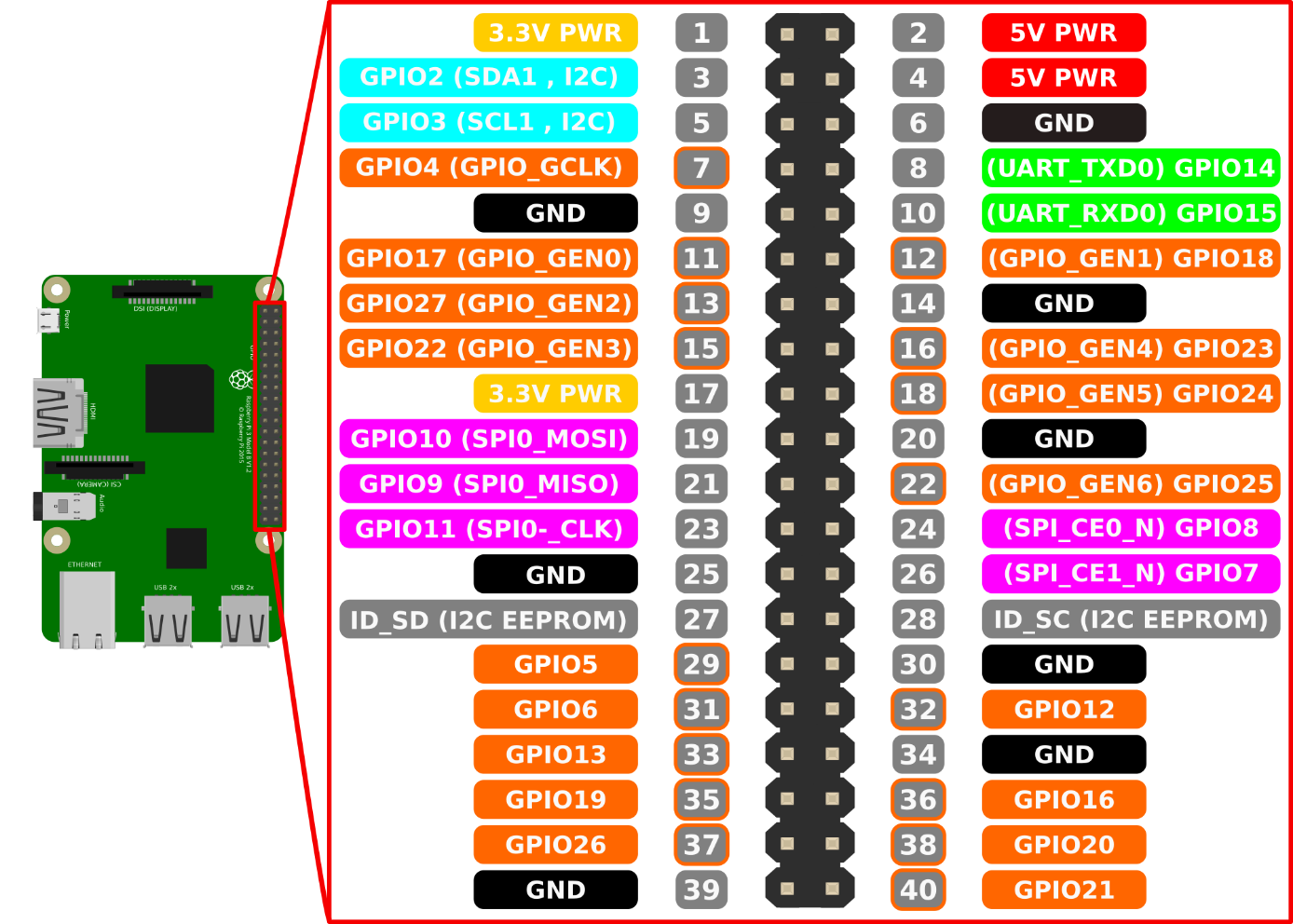 Annexe 2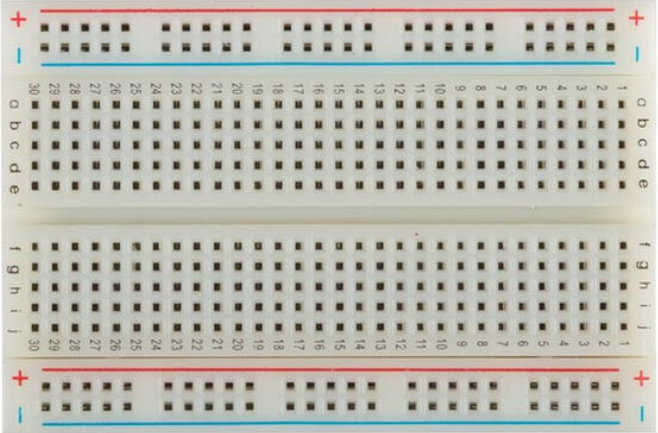 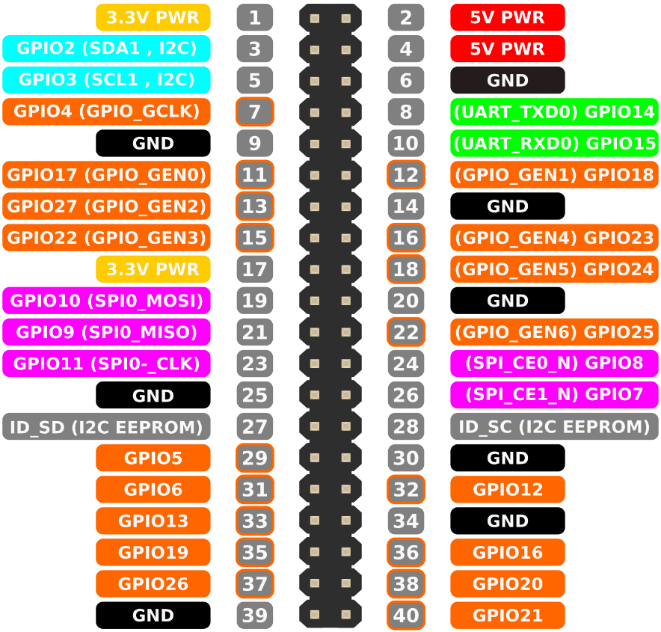 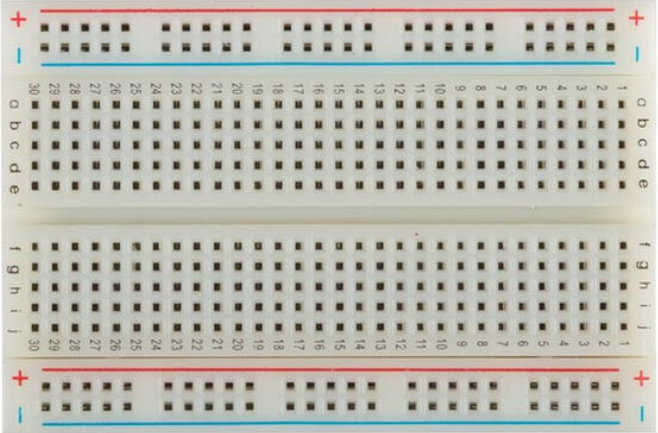 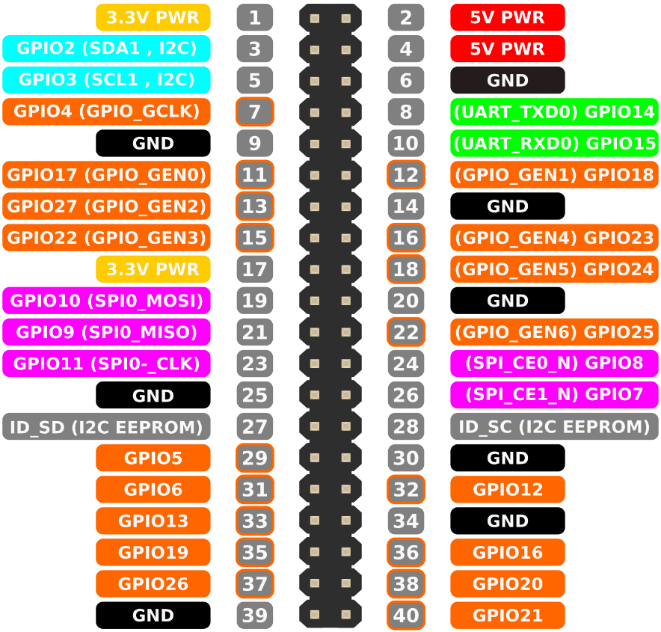 Annexe 3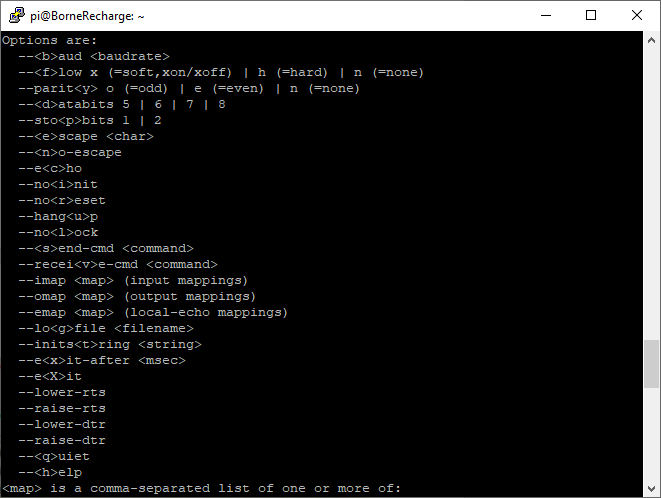 Annexe 4(AD8400)Annexe 5(MCP4921)Décimale(s)050100127150200255Ohm(s)(calcul)0195390496586781996Ohm(s)(relevé)6170379481551710880Décimale(s)050015002048250030004095Vout(calcul)00,4031,2081,652,0142,4163,299Vout(relevé)0,0390,4081,2121.6552,082,4493,3